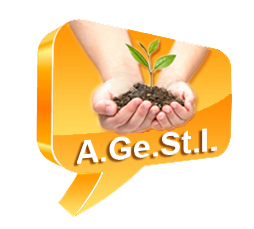 Associazione Genitori Studenti InsegnantiL’Associazione, in collaborazione con l’ Istituto Comprensivo, il FotoClub “Il Castello”, 
l’Associazione El Castel  e l’ Amministrazione Comunale indice il6° Concorso  Fotografico 
“Il cibo in un… Click”

Regolamento 2014 - 2015Il Concorso è aperto agli alunni dell’Istituto Comprensivo Scuola Secondaria di 1° grado e quinte  Scuola Primari di Castel Goffredo (Mn).Il Tema proposto è  “Il cibo in un… Click”
Le fotografie sono da consegnare in formato digitale .jpg (oppure Tiff, RAW su chiave USB, CD ROM, DVD).Non saranno prese in considerazione le fotografie
a) offensive della morale;b) non attinenti al tema;c) elaborate al computer;
d) precedentemente scattate.Il Concorso inizia il 22 gennaio 2015 e termina il 14 marzo 2015.Le fotografie sono da consegnare ai Referenti delle Scuole.Ogni partecipante può presentare tre fotografie.Saranno premiate, per ogni Plesso, le 3 migliori fotografie . A tutti i partecipanti sarà rilasciato un Attestato di Partecipazione.Le fotografie saranno selezionate, classificate e premiate a giudizio inappellabile della Giuria.La Giuria è formata dal Dirigente Scolastico, da un membro delle Associazioni, da un rappresentante dell’Amministrazione Comunale, da un esperto fotografo esterno. Tutte le fotografie saranno esposte sabato 18 aprile 2015 con l’inaugurazione della Mostra alle ore 17 presso la Sala Bazzani. La Mostra resterà aperta fino al 19 aprile 2015.Per la pubblicazione è necessario compilare  l’apposito modulo di autorizzazione scritta del genitore dell’alunno/a (o di chi ne fa le veci) o della persona ripresa se rientra nei casi previsti per la tutela della privacy.
Il modulo è reperibile presso le Scuole oppure è scaricabile dal sito www.agesti.itLa partecipazione è gratuita.